世田谷区教育振興基本計画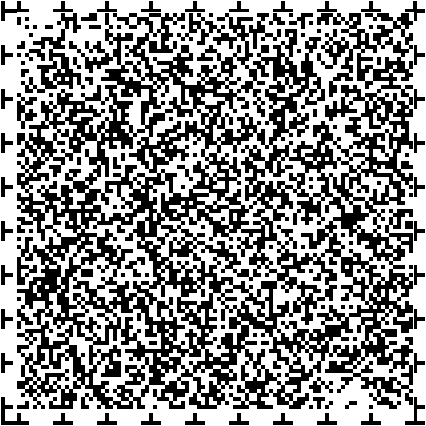 令和６年３月発行世田谷区教育委員会事務局教育総務課郵便番号イチ、ゴ、ヨンのハチ、ゴ、ゼロ、ヨン電話番号　０３－５４３２－２７４５ファックス０３－５４３２－３０２８